Functional Job Description: Position eligible to be considered for temporary modification in conjunction with a Return to Work transitional duty program agreement: This Functional Job Description was completed through an on-site job analysis by a certified professional ergonomist/licensed physical therapist. It is for the purpose of identifying and quantifying the physical functional requirements of this job. The Functional Job Description should not be construed as a detailed description of all specific job duties and/or tools, equipment and materials that may be necessary or incidental to the performance of this job. Further consideration may be necessary when applying the standards to the injured population in the medical management process. Company:Bluestem Brands, Inc.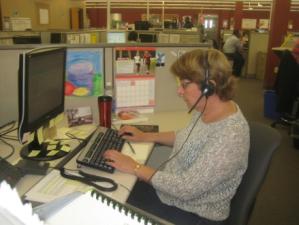 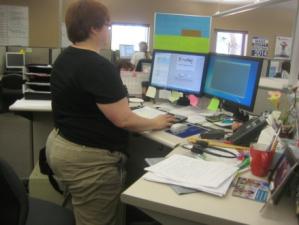 Job Title:Customer Service RepresentativeDate:5-28-14Dept/Facility:Call Center, St. Cloud, MNProduct Section:Customer ServiceElectronic Doc. #FJD Customer Service Representative 5-2014 FINALWork HoursOvertime:Voluntary and/or mandatory per production requirements.Breaks:Two15 minute breaks, one 30 minute lunch break.Work HoursShift:Days of week:Time:Time:Work HoursFirst Monday through Friday, 40 hour workweek with 6 to 10 hour days per individual, rotates between schedules within 8:00 AM to 8:00 PM time frameTypical schedule:Monday: 8 AM to 6:30 PMTuesday/Wednesday: 8 AM to 4:30 PMThursday 8:00 AM to 2:00 PMFriday 8:00 AM to 4:30 PMJob RotationYesJob Training or Credentials Required   at HireEducation/ training:High School Diploma or GED with one year experience.Job Training or Credentials Required   at HireKnowledge/ cognitive skills:Basic math, reading, writing and oral communication skills. Ability to organize work tasks and work independently or as part of a team.Machines, Tools,  Equipment UsedComputer (keyboard, mouse, monitor(s)), telephone headset (two-ear or one ear), chair, workstation, foot rest, writing utensils, stapler, scissors, highlighter, calculator, white out, staple remover.Job Purpose/ ObjectivesEffectively listens, engages in conversation and builds a relationship with internal and external customers by answering interactions across multiple platforms in an efficient, courteous and accurate manner. This includes identifying customer issues quickly, making quality decisions and multitasking. Agents will demonstrate strong verbal and written communication skills, a professional attitude, excellent dependability, ability to handle stressful situations, strong computer skills, flexibility in a fast-paced environment and the ability to learn quickly and think on their feet. (Obtained from Customer Service Representative job description from HR.)Safety and Personal Protective Equipment Required*Available Hard Hat Steel Toe Footwear Safety GlassesGloves:Safety and Personal Protective Equipment Required*Available Face Shield Protective Clothing Safety Glasses/Side Shields LeatherSafety and Personal Protective Equipment Required*Available Dust Mask Safety Vest Fall Protection Harness Back Support* Safety Goggles Hearing Protection* Compensatory methods to mitigate heat Rubberized/cloth* Chemical Safety/ Equipment Training/ Certification RequiredSafety/ Equipment Training/ Certification Required  Daily Meeting and Stretch Breaks (includes:)Industrial Truck Training Industrial Truck Training OSHA Training (Rules and Regulations)Safety/ Equipment Training/ Certification RequiredSafety/ Equipment Training/ Certification RequiredSafety Topics EZ-Go EZ-Go New Hire Safety OrientationSafety/ Equipment Training/ Certification RequiredSafety/ Equipment Training/ Certification RequiredSafety Policies Walkie-Rider Walkie-Rider Right to KnowSafety/ Equipment Training/ Certification RequiredSafety/ Equipment Training/ Certification RequiredQuestions & Answers Pallet Jack Pallet Jack Lockout/Tag OutSafety/ Equipment Training/ Certification RequiredSafety/ Equipment Training/ Certification RequiredReview Safety Committee Minutes  Forklift (sit down) Forklift (sit down) Regulated Materials Training (ORM-D) Supervisor Safety UpdatesSafety/ Equipment Training/ Certification RequiredSafety/ Equipment Training/ Certification RequiredReview Safety Committee Minutes  Stand-up Reach Truck Stand-up Reach Truck Regulated Materials Training (ORM-D) Supervisor Safety UpdatesSafety/ Equipment Training/ Certification RequiredSafety/ Equipment Training/ Certification RequiredReview Safety Committee Minutes  Order Picker Order Picker Regulated Materials Training (ORM-D) Supervisor Safety UpdatesFunctional Job Elements (Duration)Functional Job Elements (Duration)Functional Job Elements (Duration)Functional Job Elements (Duration)Functional Job Elements (Duration)Go to workstation (5 minutes)Obtain entry to the Call Center building from the parking lot and go to the individual's workstation. Workstations are primarily single-user; occasionally may share a workstation with another individual during fourth quarter.Go to workstation (5 minutes)Obtain entry to the Call Center building from the parking lot and go to the individual's workstation. Workstations are primarily single-user; occasionally may share a workstation with another individual during fourth quarter.Go to workstation (5 minutes)Obtain entry to the Call Center building from the parking lot and go to the individual's workstation. Workstations are primarily single-user; occasionally may share a workstation with another individual during fourth quarter.Go to workstation (5 minutes)Obtain entry to the Call Center building from the parking lot and go to the individual's workstation. Workstations are primarily single-user; occasionally may share a workstation with another individual during fourth quarter.Go to workstation (5 minutes)Obtain entry to the Call Center building from the parking lot and go to the individual's workstation. Workstations are primarily single-user; occasionally may share a workstation with another individual during fourth quarter.Setup workstation (1 to 2 minutes)As needed make any adjustments to the workstation in terms of chair adjustment, work surface height (sit/stand workstation), foot rest placement, computer equipment (keyboard, mouse, monitor) placement. Put on telephone headset, load ream of paper into printer if needed, etc. Disinfect equipment if needed.Workstation configuration* may be a desk height workstation (height range: about 26 to 30 inches) with chair or a standing height workstation (height range: about 38 to 44 inches).*Note: Based on the particular individual, workstation configuration options include either a traditional seated height desk or an option for a sit/stand desk with work surface height controlled by the user. With the sit/stand configuration the user is able to alternate between a seated and standing position based on personal preference throughout the shift.Setup workstation (1 to 2 minutes)As needed make any adjustments to the workstation in terms of chair adjustment, work surface height (sit/stand workstation), foot rest placement, computer equipment (keyboard, mouse, monitor) placement. Put on telephone headset, load ream of paper into printer if needed, etc. Disinfect equipment if needed.Workstation configuration* may be a desk height workstation (height range: about 26 to 30 inches) with chair or a standing height workstation (height range: about 38 to 44 inches).*Note: Based on the particular individual, workstation configuration options include either a traditional seated height desk or an option for a sit/stand desk with work surface height controlled by the user. With the sit/stand configuration the user is able to alternate between a seated and standing position based on personal preference throughout the shift.Setup workstation (1 to 2 minutes)As needed make any adjustments to the workstation in terms of chair adjustment, work surface height (sit/stand workstation), foot rest placement, computer equipment (keyboard, mouse, monitor) placement. Put on telephone headset, load ream of paper into printer if needed, etc. Disinfect equipment if needed.Workstation configuration* may be a desk height workstation (height range: about 26 to 30 inches) with chair or a standing height workstation (height range: about 38 to 44 inches).*Note: Based on the particular individual, workstation configuration options include either a traditional seated height desk or an option for a sit/stand desk with work surface height controlled by the user. With the sit/stand configuration the user is able to alternate between a seated and standing position based on personal preference throughout the shift.Traditional seated workstation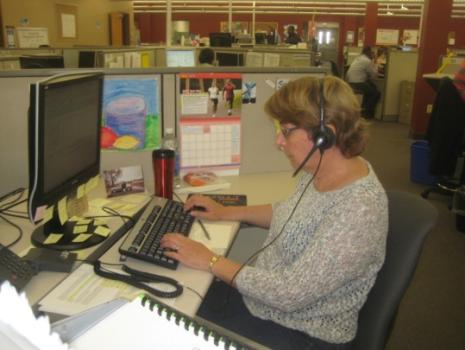 Sit/stand workstation-seated configuration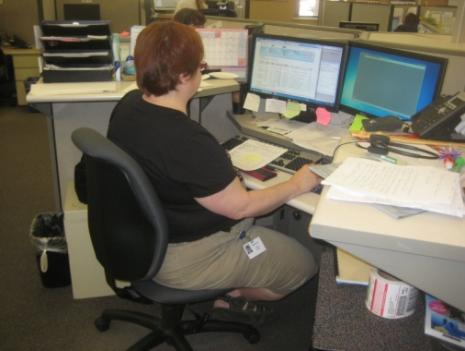 Sit/stand workstation-standing configuration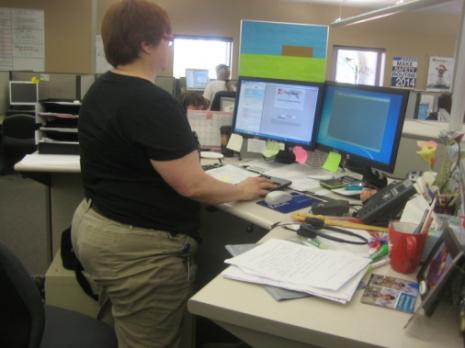 Traditional seated workstationSit/stand workstation-seated configurationSit/stand workstation-standing configurationTurn on computer, clock in and bring up software systems (3 to 5 minutes)Turn on the computer.Clock in via the computer.Bring up required software systems including:FOP (Fingerhut Order Processing), merchant systemGAD, telephone systemEvolve, credit processingAspect, schedulingTracking systemOther software as neededTurn on computer, clock in and bring up software systems (3 to 5 minutes)Turn on the computer.Clock in via the computer.Bring up required software systems including:FOP (Fingerhut Order Processing), merchant systemGAD, telephone systemEvolve, credit processingAspect, schedulingTracking systemOther software as neededTurn on computer, clock in and bring up software systems (3 to 5 minutes)Turn on the computer.Clock in via the computer.Bring up required software systems including:FOP (Fingerhut Order Processing), merchant systemGAD, telephone systemEvolve, credit processingAspect, schedulingTracking systemOther software as needed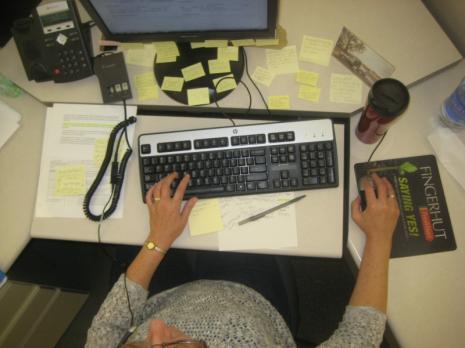 Take customer calls (remainder of shift)Via the telephone system integrated into the computer take customer calls. Use of the computer requires use of the computer keyboard and mouse while viewing either a single or double monitor configuration. Telephone configuration is headset for hands-free operation.Most materials are referenced through the computer monitor or in some cases hardcopy reference materials.Occasionally written notes are made throughout the shift.Performance metrics. Objectively, performance metrics that relate to number of calls per hour and call duration (time per call) throughout the shift include:Take customer calls (remainder of shift)Via the telephone system integrated into the computer take customer calls. Use of the computer requires use of the computer keyboard and mouse while viewing either a single or double monitor configuration. Telephone configuration is headset for hands-free operation.Most materials are referenced through the computer monitor or in some cases hardcopy reference materials.Occasionally written notes are made throughout the shift.Performance metrics. Objectively, performance metrics that relate to number of calls per hour and call duration (time per call) throughout the shift include:Take customer calls (remainder of shift)Via the telephone system integrated into the computer take customer calls. Use of the computer requires use of the computer keyboard and mouse while viewing either a single or double monitor configuration. Telephone configuration is headset for hands-free operation.Most materials are referenced through the computer monitor or in some cases hardcopy reference materials.Occasionally written notes are made throughout the shift.Performance metrics. Objectively, performance metrics that relate to number of calls per hour and call duration (time per call) throughout the shift include: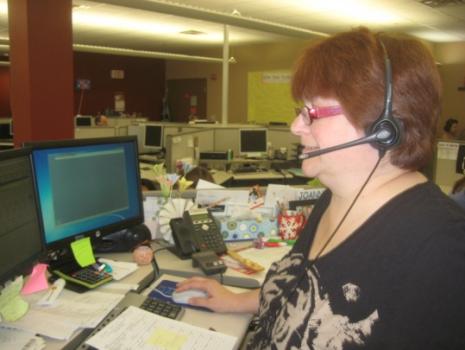 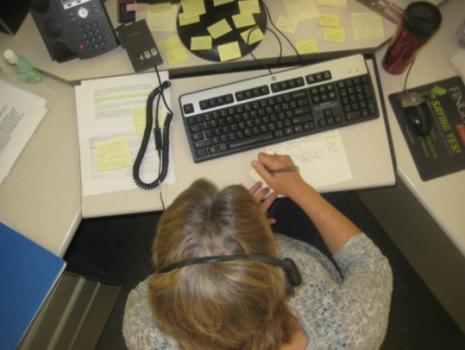 End of shift shutdown (2 to 3 minutes)Clock out and turn off computer system. Exit the building to the parking lot.End of shift shutdown (2 to 3 minutes)Clock out and turn off computer system. Exit the building to the parking lot.End of shift shutdown (2 to 3 minutes)Clock out and turn off computer system. Exit the building to the parking lot.End of shift shutdown (2 to 3 minutes)Clock out and turn off computer system. Exit the building to the parking lot.End of shift shutdown (2 to 3 minutes)Clock out and turn off computer system. Exit the building to the parking lot.Physical FactorsManual Material HandlingManual Material HandlingManual Material HandlingManual Material HandlingManual Material HandlingManual Material HandlingManual Material HandlingManual Material HandlingManual Material HandlingManual Material HandlingManual Material HandlingManual Material HandlingManual Material HandlingManual Material HandlingManual Material HandlingManual Material HandlingManual Material HandlingManual Material HandlingManual Material HandlingManual Material HandlingManual Material HandlingManual Material HandlingManual Material HandlingManual Material HandlingManual Material HandlingManual Material HandlingManual Material HandlingManual Material HandlingManual Material HandlingManual Material HandlingManual Material HandlingManual Material HandlingManual Material HandlingManual Material HandlingManual Material HandlingManual Material HandlingManual Material HandlingManual Material HandlingManual Material HandlingManual Material HandlingManual Material HandlingManual Material Handling(lbs)Floor-Knuckle (0” to 30”)Floor-Knuckle (0” to 30”)Floor-Knuckle (0” to 30”)Floor-Knuckle (0” to 30”)Floor-Knuckle (0” to 30”)Knuckle-Chest (30” to 50’)Knuckle-Chest (30” to 50’)Knuckle-Chest (30” to 50’)Knuckle-Chest (30” to 50’)Knuckle-Chest (30” to 50’)Chest-Overhead( > 50”)Chest-Overhead( > 50”)Chest-Overhead( > 50”)Chest-Overhead( > 50”)Chest-Overhead( > 50”)Carry - Two Hands; FrontCarry - Two Hands; FrontCarry - Two Hands; FrontCarry - Two Hands; FrontCarry - Two Hands; FrontCarry - One Hand; SideCarry - One Hand; SideCarry - One Hand; SideCarry - One Hand; SideCarry - One Hand; SidePushPushPushPushPushPullPullPullPullPull100755025151050ExpNROFCNROFCNROFCNROFCNROFCNROFCNROFCPostures/MovementsPostures/MovementsPostures/MovementsPostures/MovementsPostures/MovementsPostures/MovementsPostures/MovementsPostures/MovementsPostures/MovementsPostures/MovementsPostures/MovementsPostures/MovementsPostures/MovementsPostures/MovementsPostures/MovementsHead/NeckHead/NeckHead/NeckHead/NeckHead/NeckHead/NeckExpSitStandWalkBalStairsLad-derFoot contrlTwist WaistBend WaistSquatKneelCrawlReach below 54”Reach above 54”Flex StaticExt StaticRot StaticFlex DynExt DynRot DynCFORNHand UseHand UseHand UseHand UseSensorySensorySensorySensorySensoryCommunicationCommunicationCommunicationCommunicationAbbreviations: Bal=Balance, Exp=Exposure, Contrl=Control, Flex=Flexion, Ext=Extension, Dyn=Dynamic, Manip=ManipulationExpSimple GraspFirm GraspFine ManipBalSeeHearTouch FeelTasteSmellTalkReadWriteHand SignalAbbreviations: Bal=Balance, Exp=Exposure, Contrl=Control, Flex=Flexion, Ext=Extension, Dyn=Dynamic, Manip=ManipulationCAbbreviations: Bal=Balance, Exp=Exposure, Contrl=Control, Flex=Flexion, Ext=Extension, Dyn=Dynamic, Manip=ManipulationFAbbreviations: Bal=Balance, Exp=Exposure, Contrl=Control, Flex=Flexion, Ext=Extension, Dyn=Dynamic, Manip=ManipulationOAbbreviations: Bal=Balance, Exp=Exposure, Contrl=Control, Flex=Flexion, Ext=Extension, Dyn=Dynamic, Manip=ManipulationRAbbreviations: Bal=Balance, Exp=Exposure, Contrl=Control, Flex=Flexion, Ext=Extension, Dyn=Dynamic, Manip=ManipulationNAbbreviations: Bal=Balance, Exp=Exposure, Contrl=Control, Flex=Flexion, Ext=Extension, Dyn=Dynamic, Manip=ManipulationEnvironmental FactorsExposure LevelExposure LevelExposure LevelExposure LevelExposure LevelKey/CommentsEnvironmental FactorsNROFCKey/CommentsOutdoor WorkComments:Indoor Work:  Primary work area is a large open concept floor plan with cubicles with HVAC controlled environment.Indoor WorkComments:Indoor Work:  Primary work area is a large open concept floor plan with cubicles with HVAC controlled environment.HeatComments:Indoor Work:  Primary work area is a large open concept floor plan with cubicles with HVAC controlled environment.ColdComments:Indoor Work:  Primary work area is a large open concept floor plan with cubicles with HVAC controlled environment.Wet/ HumidComments:Indoor Work:  Primary work area is a large open concept floor plan with cubicles with HVAC controlled environment.Hearing ProtectionComments:Indoor Work:  Primary work area is a large open concept floor plan with cubicles with HVAC controlled environment.VibrationComments:Indoor Work:  Primary work area is a large open concept floor plan with cubicles with HVAC controlled environment.Fumes/Gases/OrdersComments:Indoor Work:  Primary work area is a large open concept floor plan with cubicles with HVAC controlled environment.DustComments:Indoor Work:  Primary work area is a large open concept floor plan with cubicles with HVAC controlled environment.Moving Objects Comments:Indoor Work:  Primary work area is a large open concept floor plan with cubicles with HVAC controlled environment.ElectricalComments:Indoor Work:  Primary work area is a large open concept floor plan with cubicles with HVAC controlled environment.ChemicalComments:Indoor Work:  Primary work area is a large open concept floor plan with cubicles with HVAC controlled environment.Protected Work HeightsComments:Indoor Work:  Primary work area is a large open concept floor plan with cubicles with HVAC controlled environment.Unprotected Work HeightsComments:Indoor Work:  Primary work area is a large open concept floor plan with cubicles with HVAC controlled environment.Flying DebrisComments:Indoor Work:  Primary work area is a large open concept floor plan with cubicles with HVAC controlled environment.Lighting (Inadequate/Excessive)Comments:Indoor Work:  Primary work area is a large open concept floor plan with cubicles with HVAC controlled environment.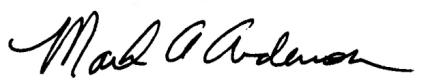 This Functional Job Description has been reviewed by company representatives and is believed to be an accurate representation of most of the job content.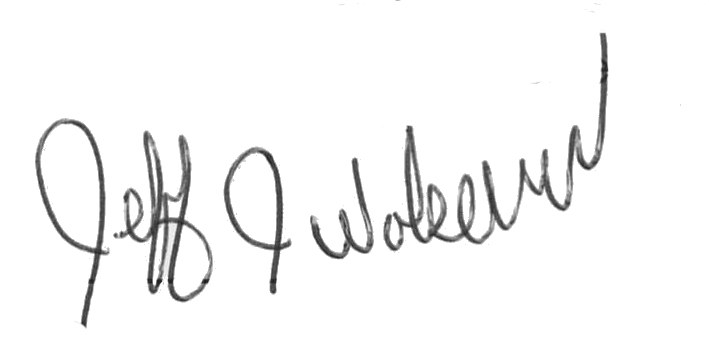 Mark A Anderson, MA, PT CPECertified Professional ErgonomistLicensed Physical TherapistErgoSystems Consulting Group, Inc.19285 Shady Hills RoadMinneapolis, MN 55331952-401-9296mark.anderson@ergosystemsconsulting.comwww.ergosystemsconsulting.com_______________________________________Mark A Anderson, MA, PT CPECertified Professional ErgonomistLicensed Physical TherapistErgoSystems Consulting Group, Inc.19285 Shady Hills RoadMinneapolis, MN 55331952-401-9296mark.anderson@ergosystemsconsulting.comwww.ergosystemsconsulting.comJeff WolsethManager - Occupational Safety and Health 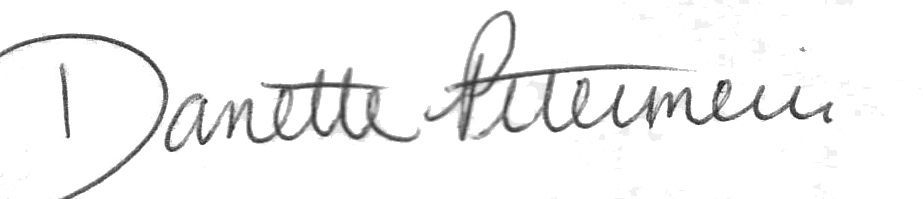 Mark A Anderson, MA, PT CPECertified Professional ErgonomistLicensed Physical TherapistErgoSystems Consulting Group, Inc.19285 Shady Hills RoadMinneapolis, MN 55331952-401-9296mark.anderson@ergosystemsconsulting.comwww.ergosystemsconsulting.com_______________________________________Mark A Anderson, MA, PT CPECertified Professional ErgonomistLicensed Physical TherapistErgoSystems Consulting Group, Inc.19285 Shady Hills RoadMinneapolis, MN 55331952-401-9296mark.anderson@ergosystemsconsulting.comwww.ergosystemsconsulting.comDanette PetermeierSupervisor - Customer Service 